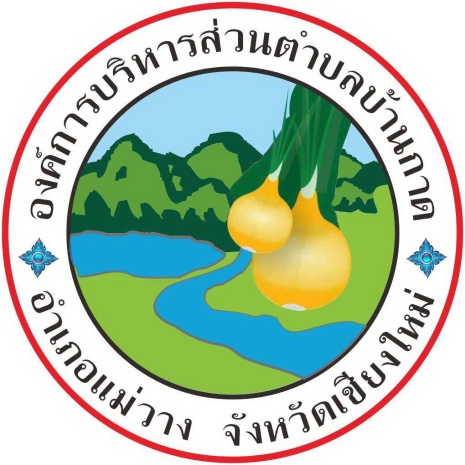 รายงานผลการดำเนินงานรอบ 6 เดือนประจำปีงบประมาณ ๒๕๖6(ระหว่างเดือนตุลาคม 2565 - มีนาคม 2566)องค์การบริหารส่วนตำบลบ้านกาดอำเภอแม่วาง   จังหวัดเชียงใหม่ผลการดำเนินงานตาแผนพัฒนาท้องถิ่นปีงบประมาณ 2566 ไตรมาสที่ 1 -2 (ตุลาคม 2565 - มีนาคม 2566)องค์การบริหารส่วนตำบลบ้านกาด อำเภอแม่วาง จังหวัดเชียงใหม่1.ยุทธศาสตร์การพัฒนาโครงสร้างพื้นฐานและแหล่งน้ำ              1.1แผนงานอุตสาหกรรมและการโยธา2.ยุทธศาสตร์การพัฒนาเศรษฐกิจตามแนวปรัชญาเศรษฐกิจพอเพียง   2.1 แผนงานการสร้างความเข้มแข็งของชุมชน2.2 แผนงานการศาสนา วัฒนธรรม และนันทนาการ   2.3  แผนงานการเกษตร    3.2 แผนงานการศึกษา  4. ยุทธศาสตร์การพัฒนาด้านสาธารณสุข       4.1 แผนงานสาธารณสุข          4.1 แผนงานงบกลาง   5 .ยุทธศาสตร์การพัฒนาด้านสังคม     5.1  แผนงานงบกลาง      5.2 แผนงานสร้างความเข้มแข็งของชุมชน5.3 แผนงานการรักษาความสงบภายใน6 .ยุทธศาสตร์การพัฒนาด้านทรัพยากรธรรมชาติ และสิ่งแวดล้อม     6.1  แผนงานสร้างความเข้มแข็งของชุมชน      6.2  แผนงานบริหารงานทั่วไป      6.3  แผนงานการศาสนา วัฒนธรรมและนันทนาการ ที่โครงการ /กิจกรรมงบประมาณที่ตั้งไว้(บาท)ผลการดำเนินการผลการดำเนินการผลการดำเนินการผลการดำเนินการผลการเบิกจ่ายงบประมาณ(บาท)หน่วยดำเนินการหมายเหตุที่โครงการ /กิจกรรมงบประมาณที่ตั้งไว้(บาท)ดำเนินการแล้วเสร็จระหว่างดำเนินการยังไม่ได้ดำเนินการยกเลิก/ไม่ดำเนินการผลการเบิกจ่ายงบประมาณ(บาท)หน่วยดำเนินการหมายเหตุ1โครงการก่อสร้างเมรุเผาศพ818,200-กองช่าง2โครงการก่อสร้างถนน คสล.เชื่อมถนนไปวัดห้วยมะนาว หมู่ที่ 2284,500-กองช่าง3โครงการก่อสร้างถนน คสล.ซอย 1 เชื่อมซอย 2 บ้านกิ่วแลป่าเป้า หมู่ที่ 3139,800139,500กองช่าง4โครงการก่อสร้างกล่องเกเบี้ยนคันน้ำวางบริเวณหน้าบ้าน นางเที่ยง  จันทร์ทรัพย์ - บริเวณศาลาแม่บ้าน บ้านริมวาง  หมู่ที่ 7  400,000400,000กองช่าง5โครงการก่อสร้างถนน คสล.จากบ้านนายเฉลิม  ไชยเรือน เชื่อมถนนไปซอย 1 บ้านกิ่วแลป่าเป้า หมู่ที่ 3190,700188,000กองช่าง6โครงการก่อสร้างถนน คสล.ซอยสันยาว บ้านกิ่วแลป่าเป้า หมู่ที่ 369,50067,000กองช่าง7โครงการวางท่อคอนกรีตเสริมเหล็กพร้อมบ่อพัก บ้านมะกายยอน หมู่ที่ 4400,000-กองช่าง8โครงการปรับปรุงบำรุงรักษาถนนในเขตพื้นที่ อบต.บ้านกาด 219,500217,800กองช่างที่โครงการ /กิจกรรมงบประมาณที่ตั้งไว้(บาท)ผลการดำเนินการผลการดำเนินการผลการดำเนินการผลการดำเนินการผลการเบิกจ่ายงบประมาณ(บาท)หน่วยดำเนินการหมายเหตุที่โครงการ /กิจกรรมงบประมาณที่ตั้งไว้(บาท)ดำเนินการแล้วเสร็จระหว่างดำเนินการยังไม่ได้ดำเนินการยกเลิก/ไม่ดำเนินการผลการเบิกจ่ายงบประมาณ(บาท)หน่วยดำเนินการหมายเหตุ1โครงการจัดงานวันท้องถิ่นไทย20,000-สำนักปลัดที่โครงการ /กิจกรรมงบประมาณที่ตั้งไว้(บาท)ผลการดำเนินการผลการดำเนินการผลการดำเนินการผลการดำเนินการผลการเบิกจ่ายงบประมาณ(บาท)หน่วยดำเนินการหมายเหตุที่โครงการ /กิจกรรมงบประมาณที่ตั้งไว้(บาท)ดำเนินการแล้วเสร็จระหว่างดำเนินการยังไม่ได้ดำเนินการยกเลิก/ไม่ดำเนินการผลการเบิกจ่ายงบประมาณ(บาท)หน่วยดำเนินการหมายเหตุ1โครงการ "มหัศจรรย์แม่วาง" (Amazing Maewang100,000100,000สำนักปลัด2โครงการส่งเสริมกระบวนการเรียนรู้ภูมิปัญญาท้องถิ่นของประชาชน5,0005,000สำนักปลัดที่โครงการ /กิจกรรมงบประมาณที่ตั้งไว้(บาท)ผลการดำเนินการผลการดำเนินการผลการดำเนินการผลการดำเนินการผลการเบิกจ่ายงบประมาณ(บาท)หน่วยดำเนินการหมายเหตุที่โครงการ /กิจกรรมงบประมาณที่ตั้งไว้(บาท)ดำเนินการแล้วเสร็จระหว่างดำเนินการยังไม่ได้ดำเนินการยกเลิก/ไม่ดำเนินการผลการเบิกจ่ายงบประมาณ(บาท)หน่วยดำเนินการหมายเหตุ1โครงการส่งเสริมอาชีพตามหลักปรัชญาเศรษฐกิจพอเพียง10,000-สำนักปลัด3.  ยุทธศาสตร์การพัฒนาด้านการศึกษา ศาสนา และวัฒนธรรม3.  ยุทธศาสตร์การพัฒนาด้านการศึกษา ศาสนา และวัฒนธรรม3.1 แผนงานการศาสนาวัฒนธรรมและนันทนาการที่โครงการ /กิจกรรมงบประมาณที่ตั้งไว้(บาท)ผลการดำเนินการผลการดำเนินการผลการดำเนินการผลการดำเนินการผลการเบิกจ่ายงบประมาณ(บาท)หน่วยดำเนินการหมายเหตุที่โครงการ /กิจกรรมงบประมาณที่ตั้งไว้(บาท)ดำเนินการแล้วเสร็จระหว่างดำเนินการยังไม่ได้ดำเนินการยกเลิก/ไม่ดำเนินการผลการเบิกจ่ายงบประมาณ(บาท)หน่วยดำเนินการหมายเหตุ1โครงการ ธรรมะเพื่อประชาชน5,000-กองการศึกษาฯ2โครงการจัดงานไม้ดอกไม้ประดับ 30,00030,00030,000กองการศึกษาฯ3โครงการสืบสานประเพณีสงกรานต์ รดน้ำดำหัวผู้สูงอายุประจำปี 100,000-กองการศึกษาฯ4ค่าใช้จ่ายในการจัดงานต่างๆซึ่งเป็นวันสำคัญทางราชการ งานรัฐพิธี และงานประเพณีวัฒนธรรมท้องถิ่น10,0004,650กองการศึกษาฯ5โครงการปกป้องสถาบันสำคัญของชาติ10,000-กองการศึกษาฯ6โครงการส่งเสริมและเทิดทูนในพระมหา กรุณาธิคุณ15,00015,000กองการศึกษาฯ7โครงการส่งเสริมวัฒนธรรมอันดีงามของไทย10,000-กองการศึกษาฯ8โครงการสืบสานประเพณีสรงน้ำรูปเหมือนครูบาเจ้าศรีวิชัยและการสืบชาตาหลวง ม.130,00030,000กองการศึกษาฯ9โครงการสรงน้ำพระธาตุเชียงลมวัดโสภาราม ม.230,000-กองการศึกษาฯ10โครงการตักบาตรเทโวโรหณะวัดโสภาราม ม.25,0005,000กองการศึกษาฯ11โครงการแข่งขันกีฬาเปตอง "อบต.บ้านกาด คัพ"ครั้งที่ 2 ประจำปี พ.ศ. 256625,00018,000กองการศึกษาฯ12โครงการแข่งขันกีฬาฟุตบอล "อบต.บ้านกาด คัพ" ครั้งที่ 2 ประจำปี พ.ศ. 256670,00041,970กองการศึกษาฯที่โครงการ /กิจกรรมงบประมาณที่ตั้งไว้(บาท)ผลการดำเนินการผลการดำเนินการผลการดำเนินการผลการดำเนินการผลการเบิกจ่ายงบประมาณ(บาท)หน่วยดำเนินการหมายเหตุที่โครงการ /กิจกรรมงบประมาณที่ตั้งไว้(บาท)ดำเนินการแล้วเสร็จระหว่างดำเนินการยังไม่ได้ดำเนินการยกเลิก/ไม่ดำเนินการผลการเบิกจ่ายงบประมาณ(บาท)หน่วยดำเนินการหมายเหตุ1โครงการจัดงานวันเด็กแห่งชาติ ประจำปี50,00050,00050,000กองการศึกษาฯ2โครงการจัดซื้ออาหารเสริม (นม) ให้แก่เด็กนักเรียนโรงเรียนบ้านใหม่ปางเติม และศูนย์พัฒนาเด็กเล็กบ้านใหม่ปางเติม68,64016,209.83กองการศึกษาฯ3โครงการจัดซื้ออาหารเสริม (นม) ให้แก่เด็กนักเรียนศูนย์พัฒนาเด็กเล็กบ้านใหม่ปางเติม41,600-กองการศึกษาฯ4โครงการอุดหนุนกิจกรรมอาหารกลางวันให้แก่เด็กนักเรียนโรงเรียนบ้านใหม่ปางเติม54,60034,242กองการศึกษาฯ5โครงการสนับสนุนค่าใช้จ่ายการบริหารสถานศึกษา (ค่าอาหารกลางวัน , ค่าจัดการเรียนการสอนรายหัว ค่าหนังสือเรียน ค่าอุปกรณ์การเรียน ,ค่าเครื่องแบบนักเรียน ค่ากิจกรรมพัฒนาผู้เรียน)152,61644,520กองการศึกษาฯ6โครงการส่งเสริมสุขภาพและป้องกันโรคด้านทันกรรมสำหรับเด็กเล็ก ศพด.บ้านใหม่ปางเติม7,500-กองการศึกษาฯ7โครงการเฝ้าระวังและส่งเสริมพัฒนาการเด็กปฐมวัยในศูนย์พัฒนาเด็กเล็กบ้านใหม่ปางเติม11,000-กองการศึกษาฯ8โครงการจัดซื้อวัสดุงานบ้านงานครัวให้แก่ศูนย์พัฒนาเด็กเล็กบ้านใหม่ปางเติม20,000-กองการศึกษาฯ9โครงการส่งเสริมการเรียนรู้นอกสถานที่ของเด็กเล็กศูนย์พัฒนาเด็กเล็กบ้านใหม่ปางเติม32,500กองการศึกษาฯที่โครงการ /กิจกรรมงบประมาณที่ตั้งไว้(บาท)ผลการดำเนินการผลการดำเนินการผลการดำเนินการผลการดำเนินการผลการเบิกจ่ายงบประมาณ(บาท)หน่วยดำเนินการหมายเหตุที่โครงการ /กิจกรรมงบประมาณที่ตั้งไว้(บาท)ดำเนินการแล้วเสร็จระหว่างดำเนินการยังไม่ได้ดำเนินการยกเลิก/ไม่ดำเนินการผลการเบิกจ่ายงบประมาณ(บาท)หน่วยดำเนินการหมายเหตุ1โครงการจัดซื้อทรายอะเบทและน้ำยากำจัดยุง30,000-สำนักปลัด2จัดซื้อวัคซีนป้องกันโรคพิษสุนัขบ้า30,600-สำนักปลัด3โครงการพระราชดำริด้านสาธารณสุข1.โครงการพัฒนาระบบสุขาภิบาลในหมู่บ้านตามโครงการพระราชดำริสมเด็จพระกนิษฐาธิราชเจ้า กรมสมเด็จพระเทพรัตนราชสุดาฯสยามบรมราชกุมารี 2.โครงการสวนพืชสมุนไพรเพื่อสุขภาพอันเนื่องมาจากพระราชดำริ พระบาทสมเด็จพระปรมินทรมหาภูมิพลอดุลยเดช100,000-สำนักปลัด4โครงการควบคุมและป้องกันโรคติดต่อ10,000สำนักปลัดที่โครงการ /กิจกรรมงบประมาณที่ตั้งไว้(บาท)ผลการดำเนินการผลการดำเนินการผลการดำเนินการผลการดำเนินการผลการเบิกจ่ายงบประมาณ(บาท)หน่วยดำเนินการหมายเหตุที่โครงการ /กิจกรรมงบประมาณที่ตั้งไว้(บาท)ดำเนินการแล้วเสร็จระหว่างดำเนินการยังไม่ได้ดำเนินการยกเลิก/ไม่ดำเนินการผลการเบิกจ่ายงบประมาณ(บาท)หน่วยดำเนินการหมายเหตุ1โครงการกองทุนหลักประกันสุขภาพ56,00056,000สำนักปลัดที่โครงการ /กิจกรรมงบประมาณที่ตั้งไว้(บาท)ผลการดำเนินการผลการดำเนินการผลการดำเนินการผลการดำเนินการผลการเบิกจ่ายงบประมาณ(บาท)หน่วยดำเนินการหมายเหตุที่โครงการ /กิจกรรมงบประมาณที่ตั้งไว้(บาท)ดำเนินการแล้วเสร็จระหว่างดำเนินการยังไม่ได้ดำเนินการยกเลิก/ไม่ดำเนินการผลการเบิกจ่ายงบประมาณ(บาท)หน่วยดำเนินการหมายเหตุ1โครงการช่วยเหลือเบี้ยยังชีพผู้ติดเชื้อ90,00037,000สำนักปลัด2โครงการช่วยเหลือเบี้ยยังชีพผู้สูงอายุ5,132,4002,598,500สำนักปลัด3โครงการช่วยเหลือเบี้ยยังชีพผู้พิการ1,644,000507,000สำนักปลัดที่โครงการ /กิจกรรมงบประมาณที่ตั้งไว้(บาท)ผลการดำเนินการผลการดำเนินการผลการดำเนินการผลการดำเนินการผลการเบิกจ่ายงบประมาณ(บาท)หน่วยดำเนินการหมายเหตุที่โครงการ /กิจกรรมงบประมาณที่ตั้งไว้(บาท)ดำเนินการแล้วเสร็จระหว่างดำเนินการยังไม่ได้ดำเนินการยกเลิก/ไม่ดำเนินการผลการเบิกจ่ายงบประมาณ(บาท)หน่วยดำเนินการหมายเหตุ1โครงการพัฒนาสตรีและเสริมสร้างความเข้มแข็งของครอบครัว10,000-สำนักปลัด2โครงการพัฒนาคุณภาพชีวิตและส่งเสริมอาชีพผู้สูงอายุ ผู้พิการและด้อยโอกาส10,000-สำนักปลัด3โครงการป้องกันและแก้ไขปัญหายาเสพติด5,000-สำนักปลัดที่โครงการ /กิจกรรมงบประมาณที่ตั้งไว้(บาท)ผลการดำเนินการผลการดำเนินการผลการดำเนินการผลการดำเนินการผลการเบิกจ่ายงบประมาณ(บาท)หน่วยดำเนินการหมายเหตุที่โครงการ /กิจกรรมงบประมาณที่ตั้งไว้(บาท)ดำเนินการแล้วเสร็จระหว่างดำเนินการยังไม่ได้ดำเนินการยกเลิก/ไม่ดำเนินการผลการเบิกจ่ายงบประมาณ(บาท)หน่วยดำเนินการหมายเหตุ1โครงการการแพทย์ฉุกเฉินการปฐมพยาบาลเบื้องต้น10,000-สำนักปลัด2โครงการป้องกันและแก้ไขปัญหาไฟป่าหมอกควันและฝุ่นละอองขนาดเล็ก (p.m2.5)20,00016,650สำนักปลัด3โครงการฝึกซ้อมแผนป้องกันและระวังอัคคีภัย10,000-สำนักปลัด4.โครงการป้องกันและลดอุบัติเหตุทางการจราจรในช่วงเทศกาลและวันสำคัญต่างๆ10,0006,300สำนักปลัด5.โครงการฝึกอบรมอาสาสมัครป้องกันภัยฝ่ายพลเรือน ประจำปี พ.ศ. 256610,000สำนักปลัดที่โครงการ /กิจกรรมงบประมาณที่ตั้งไว้(บาท)ผลการดำเนินการผลการดำเนินการผลการดำเนินการผลการดำเนินการผลการเบิกจ่ายงบประมาณ(บาท)หน่วยดำเนินการหมายเหตุที่โครงการ /กิจกรรมงบประมาณที่ตั้งไว้(บาท)ดำเนินการแล้วเสร็จระหว่างดำเนินการยังไม่ได้ดำเนินการยกเลิก/ไม่ดำเนินการผลการเบิกจ่ายงบประมาณ(บาท)หน่วยดำเนินการหมายเหตุ1โครงการปลูกต้นไม้ในที่สาธารณะและป่าชุมชน5,000-สำนักปลัดที่โครงการ /กิจกรรมงบประมาณที่ตั้งไว้(บาท)ผลการดำเนินการผลการดำเนินการผลการดำเนินการผลการดำเนินการผลการเบิกจ่ายงบประมาณ(บาท)หน่วยดำเนินการหมายเหตุที่โครงการ /กิจกรรมงบประมาณที่ตั้งไว้(บาท)ดำเนินการแล้วเสร็จระหว่างดำเนินการยังไม่ได้ดำเนินการยกเลิก/ไม่ดำเนินการผลการเบิกจ่ายงบประมาณ(บาท)หน่วยดำเนินการหมายเหตุ1โครงการรณรงค์คัดแยกขยะในครัวเรือน10,000-สำนักปลัดที่โครงการ /กิจกรรมงบประมาณที่ตั้งไว้(บาท)ผลการดำเนินการผลการดำเนินการผลการดำเนินการผลการดำเนินการผลการเบิกจ่ายงบประมาณ(บาท)หน่วยดำเนินการหมายเหตุที่โครงการ /กิจกรรมงบประมาณที่ตั้งไว้(บาท)ดำเนินการแล้วเสร็จระหว่างดำเนินการยังไม่ได้ดำเนินการยกเลิก/ไม่ดำเนินการผลการเบิกจ่ายงบประมาณ(บาท)หน่วยดำเนินการหมายเหตุ1โครงการโครงการส่งเสริมและพัฒนาสถานที่ท่องเที่ยวภายในตำบล10,000-สำนักปลัด7. ยุทธศาสตร์การพัฒนาด้านการเมืองการบริหาร7. ยุทธศาสตร์การพัฒนาด้านการเมืองการบริหาร7.1 แผนงานบริหารงานทั่วไปที่โครงการ /กิจกรรมงบประมาณที่ตั้งไว้(บาท)ผลการดำเนินการผลการดำเนินการผลการดำเนินการผลการดำเนินการผลการเบิกจ่ายงบประมาณ(บาท)หน่วยดำเนินการหมายเหตุที่โครงการ /กิจกรรมงบประมาณที่ตั้งไว้(บาท)ดำเนินการแล้วเสร็จระหว่างดำเนินการยังไม่ได้ดำเนินการยกเลิก/ไม่ดำเนินการผลการเบิกจ่ายงบประมาณ(บาท)หน่วยดำเนินการหมายเหตุ1โครงการจัดทำแผนพัฒนาท้องถิ่นและการติดตามประเมินผลแผนพัฒนา5,000300สำนักปลัด2โครงการส่งเสริม สนับสนุนการจัดทำแผนชุมชนตำบลบ้านกาด5,000-สำนักปลัด3โครงการบริหารจัดการศูนย์ปฏิบัติการร่วมในการช่วยเหลือประชาชน ของ อปท.อ.แม่วาง จ.เชียงใหม่50,00050,000สำนักปลัด4โครงการอบรมจริยธรรม คุณธรรม ของพนง.ส่วนตำบล และพนง.จ้าง ของ อบต.5,000-สำนักปลัด5โครงการ อบต.เคลื่อนที่ ประจำปี5,000-สำนักปลัด6โครงการปรับปรุงแผนที่ภาษีและทะเบียนทรัพย์สิน ประจำปีงบประมาณ 2566150,000150,000สำนักปลัด7โครงการรณรงค์ประชาสัมพันธ์การชำระภาษี20,0009,300สำนักปลัด8ค่าใช้จ่ายในการจัดการเลือกตั้งผู้บริหารท้องถิ่นและสมาชิกสภาท้องถิ่น40,000-สำนักปลัด9โครงการ Big cleaning Day ขององค์การบริหารส่วนตำบลบ้านกาด5,0002,400สำนักปลัด10โครงการอบรมเพื่อเพิ่มประสิทธิภาพ ผู้บริหารสมาชิกสภา อบต. พนักงานส่วนตำบลและพนักงานจ้าง5,000สำนักปลัด